Государственное казённое общеобразовательное учреждение«Плоскошская школа-интернат»Творческое занятие на тему:Аппликация из ватных дисков «Котик».
Ответственная:Иванова Н.Г.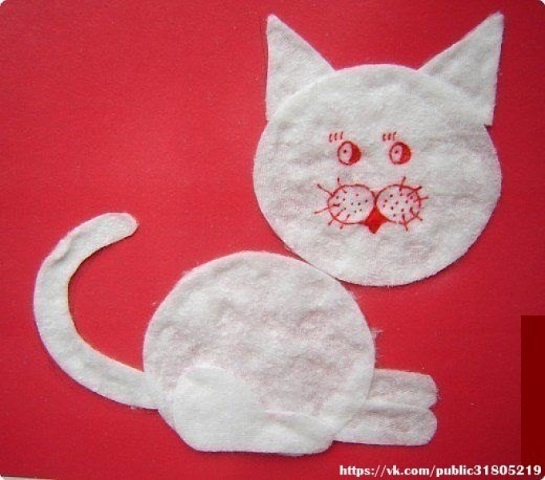 Тема: «Котик» из ватных дисков (аппликация).
Цель: изготовить аппликацию «Котик».

Задачи: 

Развивающие: развивать моторику пальцев; навыки и умения ручного труда; умение экономно пользоваться бумагой; мышление, фантазию.

Обучающие: закрепить умение располагать элементы аппликации на листе картона,знания по технике безопасности при работе с ножницами и клеем.

Воспитательные: воспитывать бережливость, уважительное отношение к окружающим,умение работать в коллективе.

Формирование универсальных учебных действий:

Личностные УУД:- познавательный интерес к самостоятельному изготовлению аппликации.

Познавательные УУД:-умение самостоятельно определять расположение деталей аппликации; -осознанно и произвольно выстраивать речевое высказываниев устной форме.

Регулятивные УУД:-умение планировать свои действия в соответствии с поставленной задачей и условиями ее реализации; оценивать результат своих действий.

Коммуникативные УУД: -умение высказывать свою точку зрения.

Планируемые результаты: умение располагать элементы аппликации на листе картона, оформлятьаппликацию, обыгрывать ее. Формы и методы обучения: фронтальная, индивидуальная;объяснительно- иллюстративный.


Материал для выполнения работы: цветной картон, клей, ватные диски, фломастеры, ножницы.

Оборудование: изображение «котёнка», шаблоны деталей,салфетки для рук.


Ход урока:


1. Мотивация к деятельности:Мы – дружные?Мы – умные?Мы – внимательные?Мы – старательные?В разных  классах учимся?Всё у нас получится?
2.Актуализация знаний:-Ребята, отгадайте загадку:
Играть любит он с клубком,Всюду ходит босяком:Лижет круглый свой животик –То, пушистый белый (котик).
 Работа со словом «Котик»:-читают, 
-делят на слоги,-ставят ударение,3.Постановка цели:
-Что сегодня потребуется нам для работы? (перечисляют)
-Кто сформулирует тему нашего урока? (поделки из ватных дисков)

- Какие поделки можно сделать из них? (перечисляют)-Ребята, отгадайте ещё одну загадку:И еще одну загадку отгадайте:Мышка, мышка, носик прячь -Ходит по двору силач.Дыбом шерсть у силача.Дай скорее стрекача! (Кот)-Правильно, ребята, это загадки про котика. Сегодня мы с вами сделаем такого симпатичного белого котенка из ватных дисков. Посмотрите, какой он забавный (показывает образец).- Ребята, посмотрите, из каких частей состоит наш котенок.Ответы детей.  Голова с ушками и туловище с хвостиком.- Чтобы выполнить эту поделку, давайте вспомним правила безопасности при работе с ножницами и клеем:Правила безопасной работы с ножницами:1. Не держи ножницы концами вверх.2.Не оставляй ножницы в открытом виде.3.Передавай ножницы только в закрытом виде, кольцами в сторону товарища. 4. При работе следи за пальцами рук.5. При вырезании окружности, поворачивай бумагу по ходу часовой стрелки. 
Правила безопасной работы с клеем:1.Не допускай попадания клея в глаза.2.Передавать клей – карандаш только в закрытом виде.3.После окончания работы клей закрыть и убрать в безопасное место.


4.Физкультминутка.

Мы капусту рубим,Мы морковку трем,Мы капусту солим,Мы капусту жмем.
5. Подготовка к работе.

Анализ технологии изготовления поделки:- Наметим план изготовленияаппликации;

- Что сделаем сначала? (ответы детей)

- Что возьмем за основу? (картон)- Почему картон? (ответы детей)


План :                1.Разрезать два диска для ушек и хвостика;  2.Распределить аппликацию на картоне без клея;                           3.Аккуратно приклеить детали аппликации на картон;                           4.Оформить черты лица котика.6.Практическая работа детей.Дети начинают изготовлять свою аппликацию.Приклеивают детали поделки.-Посмотрим, как у нас получилось.  А  чего не хватает у наших котиков?Ответы детей. Глаз, носиков, усиков, ротиков.- А как нам сделать, чтобы наши котики были похожи на настоящих котов?Ответы детей. Надо нарисовать.-Правильно ребята, нам осталось нарисовать фломастерами глазки, носик, ротик и усы удивительной красы, нашим котикам.-Какие замечательные белые котики получились у нас. Давайте каждый придумает имя своему котенку.-А сейчас послушайте забавное стихотворение.Белый котУ нас живёт.Спинка белая, живот,Любит бегать по забору,От колодца до ворот.У него четыре лапы,А на них полно когтей.Если сядет умываться,Непременно жди гостей.7. Выставка работ. (самооценка работ детьми ).

8. Рефлексия:

- Что понравилось на уроке? (ответы детей)

- Что вызвало затруднение? Почему? (ответы детей)

- Какое у вас сейчас настроение? (ответы детей)

9. Итог урока:--Скажите дети, чем мы сегодня занимались?Ответы детей. Делали аппликации котиков.10. Уборка рабочих мест.